Муниципальное автономное общеобразовательное учреждение муниципального образования город КраснодарСРЕДНЯЯ ОБЩЕОБРАЗОВАТЕЛЬНАЯ ШКОЛА № 55имени Степана ПередерияМинская ул., д. 126, Краснодар, 350004, тел./факс (861) 221-01-53e-mail: school55@kubannet.ruг. КраснодарО режиме работы школы в 2023-2024 учебном годуНа основании статьи 28 ФЗ об образовании от 29.12.2012г. № 273-ФЗ «Об образовании в РФ», Санитарных правил СП 2.4.3648-20 «Санитарные требования к организации воспитания, обучения, отдыха и оздоровления детей и молодежи», утвержденных Постановлением Главного государственного санитарного врача РФ от 28.09.2020г. № 28, в соответствии с Уставом школы, решением педагогического совета от 30.08.2023 года (протокол № 1), в целях решения задач воспитания и социализации обучающихся, содействия созданию благоприятных условий для индивидуального развития и нравственного формирования личности обучающихся, обеспечения условий для эффективной организационной работы школы в 2023-2024 учебном годуприказываю:В соответствии с планом комплектования и количеством обучающихся скомплектовать в школе 53 класса:Установить следующий режим работы школы в 2023-2024 учебном году:Ввести:5-ти дневную рабочую неделю для обучающихся 1-х- 8-х классов, 9 «Е» класса6-ти дневную рабочую неделю для обучающихся 9-х-11-х классов.Занятия проводить в две смены.Закрепить за каждым классом учебный кабинет:Определить начало занятий: 1 смена – 8.00, 2 смена – 13.30, продолжительность урока 40 мин.Утвердить расписание звонков для обучающихся 2-11 классов: ПонедельникВторник-субботаОбеспечить для обучающихся 1-х классов в целях адаптации ступенчатый режим обучения:Утвердить расписание звонков для обучающихся 1-х классов:Утвердить сроки и продолжительность каникул:Занятия осуществлять по четырем четвертям в 1-9-х классах, по полугодиям в 10-11-х классах.Утвердить время начала работы учителя – 15 минут до начала урока.Утвердить время начала и окончания дежурства учителя - 20 минут до начала учебных занятий и 20 минут после окончания последнего урокаКлассные руководители и учителя-предметники во время перемен дежурят по этажам и обеспечивают соблюдение дисциплины учащимися школы.Учитель, работающий в кабинете, несет полную ответственность за сохранность школьной мебели и оборудования.Принять к исполнению: учитель, ведущий последний урок, выводит обучающихся из школы, проводит инструктаж по соблюдению правил дорожного движения и выводит за пределы школьного двора.Все учителя-предметники обеспечивают прием и сдачу кабинетов между уроками.Назначить классными руководителями 1-11 классов на 2023-2024 учебный год следующих учителей:4.1. Классным руководителям 1 - 11-х классов:-организовать до 08 сентября 2023г. изучение «Правил для обучающихся», «Единых требований к обучающимся», «Прав и обязанностей обучающихся» из «Устава школы»,контролировать в течение учебного года соблюдение требований к школьной форме для обучающихся 1 - 11 классов и обязательное наличие сменной обуви,сдать до 15.09.2023г. план воспитательной работы класса, социальный паспорт класса, справки, подтверждающие категорию семьи, выверенные рабочие программы и КТП по учебным предметам.Продолжить работу методических объединений:Назначить руководителями методических объединений:Руководителям методических объединений спланировать работу и предоставить до 15.09.2023г. планы на утверждение заместителю директора Кавинской Н.В.Возложить ответственность на учителей:За охрану и здоровье детей, соблюдение техники безопасности во время урока и перемены, во время пребывания в здании школы, на ее территории, во время прогулок, экскурсии, проведении внеклассных мероприятий.За качественное ведение уроков.За своевременное выставление отметок в ЭЖ и запись д/з в конце учебного дня, исключением являются отметки за письменные работы.За своевременность проверки письменных домашних заданий, контрольных работ и доведения результатов до обучающихся.Принять к исполнению следующие требования:Не допускается отвечать на телефонные звонки во время урока, заниматься работой, не связанной с темой занятия.Вносить изменения в классные журналы, а именно: на зачисление и выбытие учеников имеет право только заместитель директора или администратор журнала.Запрещается исправление отметок в классном журнале, допускается только по заявлению учителя после разрешения директора.Запрещается удалять обучающихся с уроков, оказывать моральное или физическое воздействие на обучающихся.Запрещается отпускать обучающихся с уроков на различные мероприятия (репетиции, соревнования и т.д.) без распоряжения администрации школы.Категорически запрещается допускать на уроки обучающихся в верхней одежде и без сменной обуви.Категорически запрещается производить замену уроков по договоренности между учителями без разрешения администрации школы.Не допускается изменять расписание без согласования с директором школы или лицом, исполняющим обязанности директора школы в случае его отсутствия.Категорически запрещается вести прием родителей во время урока, пускать в класс посторонних лиц без предварительного разрешения директора школы, а в случае его отсутствия дежурного администратора.Сопровождать обучающихся до гардероба учителю, ведущему последний урок по расписанию.Проверять после окончания занятий в кабинете, закрыты ли окна, выключен ли свет. Персональную ответственность за оставленные открытые окна, не выключенный свет возложить на педагогов школы, последними ведущими урок в кабинете.Осуществлять работу спортивных секций, кружков, кабинета информатики только по расписанию, утвержденному директором школы.Проводить внеклассные мероприятия по плану воспитательной работы, утвержденному директором.Осуществлять учителям прием и сдачу учебных кабинетов между уроками в течение учебного дня и сменами в течение всего учебного года. За сохранность учебного кабинета и имеющегося в нем имущества несут ответственность (в том числе и материальную) учителя, работающие в кабинете.Выход на работу любого сотрудника после болезни возможен только по предъявлению директору больничного листа. Об уходе на больничный лист и выходе на работу необходимо уведомить администрацию.Предоставление административных дней и отпусков производится в строгом соответствии с ТЗ РФ по личному заявлению работника.Разрешается проведение экскурсий, походов с детьми в кино, театры, посещение выставок и т.п. только после издания приказа директора школы. Выезд за пределы города оформляется через департамент образования. Ответственность за жизнь и здоровье детей при проведении подобных мероприятий несет учитель, назначенный приказом директора школы.Сопровождать обучающихся до гардероба учителю, ведущему последний урок по расписанию.Обновить или оформить ответственным за кабинеты инструкции по ТБ, журналы инструктажа по ТБ, паспорта кабинетов до 15.09.2023 г.Сдать учителям-предметникам, ведущим индивидуальные занятия и внеурочную деятельность, заявления и планы работы 1-11 классов заместителю директора Кавинской Н.В. до 15.09.2023г.Учителям физической культуры принять к исполнению следующие требования:Обеспечить при проведении уроков физической культуры на спортивной площадке организованный выход из школы и уход после урока в школу, убедившись в наличии всех обучающихся.Не допускать ухода обучающихся после урока с территории школы или нахождение обучающихся во время урока на спортивной  площадке в здании  школы без  уважительной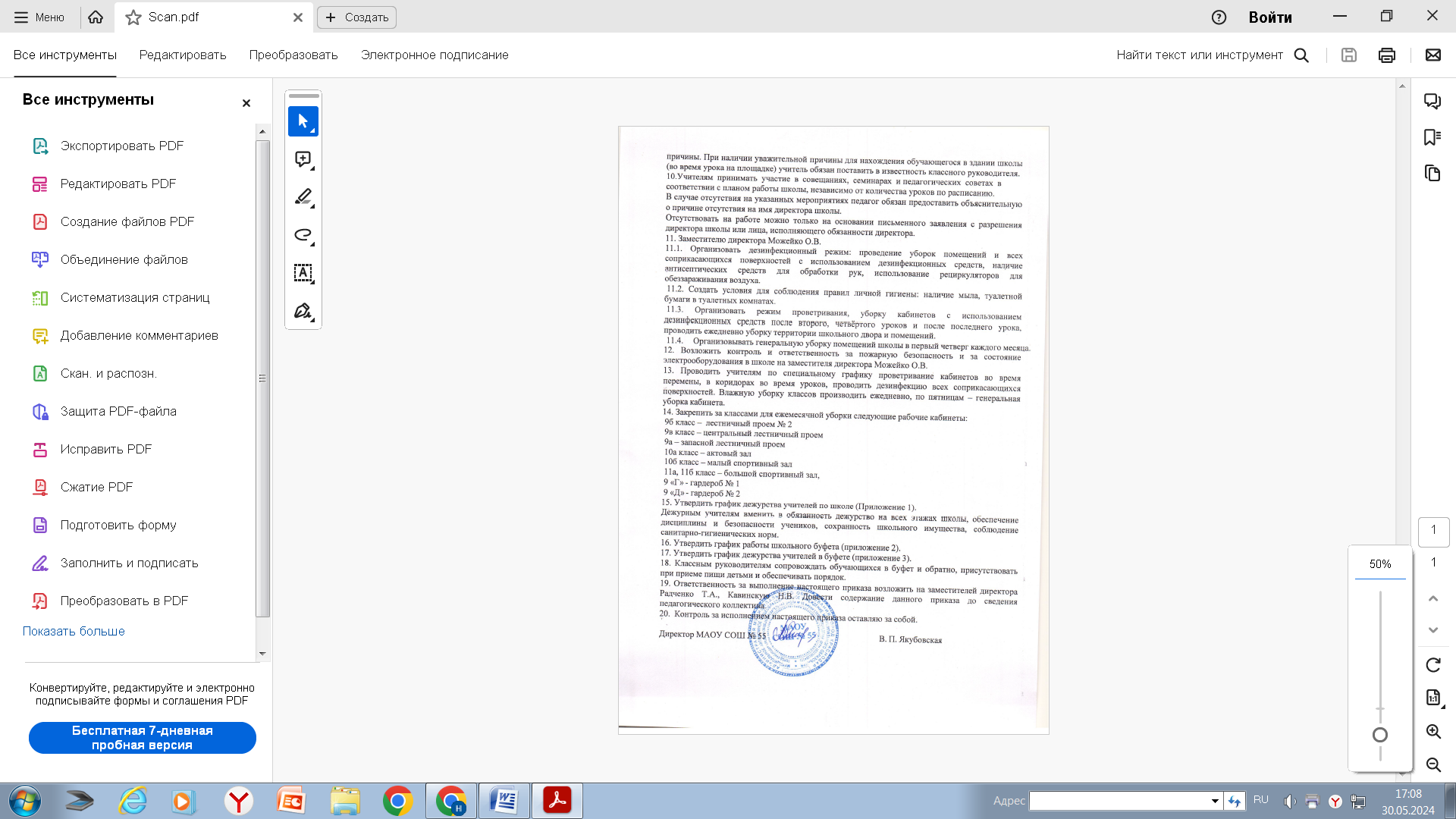 ПРИКАЗ01.09.2023№ 1– УВР1-х5 классов5-х7 классов9 -х6 классов2-х5 классов6-х5 классов10-х2 класса3-х5 классов7-х5 классов11-х2 класса4-х6 классов8-х5 классов1 смена1 смена1 смена1 смена2 смена2 смена2 смена2 сменаКлассКабинетКлассКабинетКлассКабинетКлассКабинет1а58а732б136г561б88б272в96д301в48в442г457а661г138г762д467б651д78д663а77в262а69а653б487г294а99б623в537д634б489в293г44г539г533д84д469д584в65а649е34ж55б5510а676а645в3910б626б555г4511а306в715д2611б285ж565е2№ урока1 смена2 смена1 урок8.00 - 8.4013.30 – 14.102 урок8.50 - 9.3014.30– 15.103 урок9.50 -10.3015.30 – 16.104 урок10.50 – 11.3016.25 – 17.055 урок11.45 – 12.2517.15 – 17.556 урок12.35 – 13.1518.05 – 18.457 урок13.20 – 14.001 полугодие3 урокапо 35 минут2 полугодие4 урокапо 40 минут№ урока1 полугодие2 полугодие1 урок8.00 – 8.358.00 – 8.402 урок8.55 – 9.309.00 – 9.40Динамическая пауза9.30 – 10.10	9.40 – 10.209.30 – 10.10	9.40 – 10.203 урок10.30 – 11.0510.40 – 11.204 урок11.15 – 11.5011.30 – 12.105 урок12.20 – 13.00КаникулыСроки каникулКоличестводнейВыход назанятияОсенние каникулы29.10.2023−06.11.20239 дней07.11.2023Зимние каникулы30.12.2023 –08.01.202410 дней09.01.2024Дополнительные каникулы   для   1-хклассов10.02.2024-18.04.20249 дней19.02.2024Весенние каникулы24.03.2024 –31.04.20248 дней01.04.2024Летние каникулы:1-8 классы,10 классы26.05.2024–31.08.202401.09.20249, 11 классыокончание	ГИА-31.08.202401.09.2024КлассФИО преподавателяКлассФИО преподавателя1аКовалёва Оксана Николаевна6вМирошникова Ирина Сергеевна1бСвирская Галина Васильевна6гШестопал Наталья Игоревна1вБережная Елена Ивановна6дКочнев Владимир Спартакович1гКасилова Полина Сергеевна7аСпивакова Наталья Эрнстовна1дЛарионова Лариса Евгеньевна7бФедяй Лариса Викторовна2аКавинская Наталья Владимировна7вМиканадзе Валентина Владимировна2бДунаева Анжелика Ивановна7гДорофеева Светлана Васильевна2вСтепаненко Александра Александровна7дАйсанова Ирина Васильевна2гЛукишина Полина Александровна8аКлевцова Ирина Сергеевна2дШкаликова Анна Владимировна8бКондратенко Максим Владимирович3аАлиева Людмила Васильевна8вШевченко Елизавета Валерьевна3бЕременко Татьяна Валерьевна8гГайдадина Татьяна Петровна3вТютюнникова Елизавета Алексеевна8дНарожных Елизавета Алексеевна3гХолдина Елена Николаевна9аВолынчук Елена Наумовна3дСвирская Галина Васильевна9бСергиенко Лилия Анатольевна4аУмрихина Ирина Александровна9вКурильченко Ольга Игоревна4бСайкина Наталья Александровна9гЛаптинова Ирина Игоревна4вСайкина Наталья Александровна9дШуркина Ксения Олеговна4гБезнос Нелли Даниловна9еАзарова Елена Викторовна4дШкаликова Анна Владимировна10аКалинина Елена Николаевна4жКовалёва Оксана Николаевна10бАйсанова Ирина Васильевна5аШовгенова Нуриет Гумеровна11аХанина Татьяна Ивановна5бЧибуркина Анна Александровна11бГрабина Татьяна Юрьевна5вШмонина Светлана Викторовна5гЖданова Екатерина Владимировна5дМиканадзе Валентина Владимировна5жКрасноперова Алла Георгиевна5еАзарова Елена Викторовна6аШовгенова Нуриет Гумеровна6бКрасулина Виктория Александровна1.Начальных классов2.Гуманитарного цикла3.Иностранных языков4.Естественно-математического цикла5.Общественно-научного цикла6.Художественно-эстетического и спортивного цикла7.Классных руководителей1.Гуманитарного циклаГрабина Т.Ю.2.Иностранных языковШестопал Н.И.3.Естественно – математического циклаКлевцова И.С.4.Общественно-научного циклаКалинина Е. Н.5.Начальных классовСвирская Г.В.6.Художественно-эстетического и спортивного циклаШульмина Е.Е.7.Классных руководителейСпивакова Н.Э.